Year Four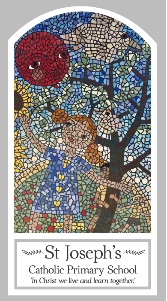 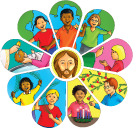 Eucharist – Relating Topic 5: Giving and Receiving Key WordsKey WordsWordDefinitionCommunioncommunitygivingreceivingLiturgy of the WordPenitential ActLamb of GodConcluding RiteSign of PeaceIntroductory RiteEucharist Communion RiteBig QuestionWhat’s more important giving or receiving?My first thoughts:What will I learn?To ask and respond to their own and others’ experiences and feelings about giving and receiving. To ask questions about what they and others wonder about giving and receiving every day and realise that some of these questions are difficult to answer. To describe what happens during the Introductory Rite. To describe what a person might do if they follow Jesus’ advice.To describe ways in which peace is lived out by believers.To make links to show how feelings and beliefs about giving and receiving affects their own behaviour and that of others. To compare their own and other people’s ideas about questions of giving and receiving that are difficult to answer. To make links between scripture and an understanding of the Eucharist. To use a developing religious vocabulary to give reasons for religious actions and symbols used in the celebration of the Eucharist. To give reasons why Christians attend the celebration of the Eucharist. 